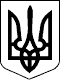 99 СЕСІЯ  ЩАСЛИВЦЕВСЬКОЇ СІЛЬСЬКОЇ РАДИ7 СКЛИКАННЯРІШЕННЯ29.08.2019 р.                                          №1805с. ЩасливцевеПро виправлення технічної помилки у раніше прийнятому рішенні.Розглянувши клопотання фізичної особи громадянина ***., про виправлення технічної помилки у рішенні 97 сесії Щасливцевської сільської ради 7 скликання №1769 від 30.07.2019 р. «Деякі питання відведення земельної ділянки по вул. Азовська в с. Генічеська Гірка.», та надані документи, враховуючи що земельна ділянка попередньо була зареєстрована у Державному земельному кадастрі з помилковим цільовим призначенням, що не відповідає розробленому проекту землеустрою щодо відведення цієї земельної ділянки, керуючись ст. 26 Закону України "Про місцеве самоврядування в Україні", сесія сільської радиВИРІШИЛА:1. Внести зміни до рішення 97 сесії Щасливцевської сільської ради 7 скликання №1769 від 30.07.2019 р. «Деякі питання відведення земельної ділянки по вул. Азовська в с. Генічеська Гірка.» та викласти пункт 1 цього рішення у наступній редакції:«1. Затвердити фізичній особі громадянину *** (паспорт ***№*** виданий Генічеським РВ УМВС України в Херсонській області 14.04.1997 р., РНОКПП - ***, проект землеустрою щодо відведення земельної ділянки у власність шляхом викупу, загальною площею 0,0949 га., кадастровий номер - 6522186500:02:001:0741, (КВЦПЗ – 03.07) розташованої в с. Генічеська Гірка Генічеського району Херсонської області, із земель житлової та громадської забудови Щасливцевської сільської ради.»2. Контроль за виконанням цього рішення покласти на Постійну комісію Щасливцевської сільської ради з питань регулювання земельних відносин та охорони навколишнього середовища.Сільський голова                                                              В. ПЛОХУШКО